ROMÂNIA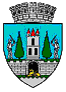 JUDEŢUL SATU MARECONSILIUL LOCAL AL MUNICIPIULUI SATU MARE                                  HOTĂRÂREA NR. 185/26.05.2022privind darea în administrare către Direcția de Asistență Socială Satu Mare a Centrului Multifuncțional Social Ostrovului Consiliul Local al Municipiului Satu Mare întrunit în şedinţa ordinară din data de 26.05.2022,Analizând proiectul de hotărâre înregistrat sub nr. 29462/20.05.2022, referatul de aprobare al inițiatorului înregistrat sub nr. 29464/20.05.2022, raportul de specialitate al Serviciului Patrimoniu Concesionări Închirieri înregistrat sub nr.29465/20.05.2022, raportul Serviciului Juridic înregistrat sub                                               nr. 29759/23.05.2022 și avizele comisiilor de specialitate ale Consiliului Local                     Satu Mare,Luând în considerare prevederile art. 551 pct. 7, art. 554, art. 858, art. 866 -             art. 870 din Legea nr. 287/2009 privind Codul Civil, republicată cu modificările și completările ulterioare, ale art. 108 lit. a), art. 286, art. 297 alin (1) lit. a) art. 299-art. 300 din Codul Administrativ aprobat prin O.U.G. nr. 57/2019, cu modificările şi completările ulterioare, ale art. 20 alin (1) lit. e) din Legea nr. 273/2006 privind finanțele publice, cu modificările şi completările ulterioare,Ținând seama de prevederile Legii privind normele de tehnică legislativă pentru elaborarea actelor normative nr. 24/2000, republicată, cu modificările şi completările ulterioare,În temeiul prevederilor art. 87 alin. (5), art. 129 alin. (2) lit. c) coroborat cu  alin. 6 lit. (a), ale art. 139 alin. (3) lit. g), art. 196 alin. (1) lit. a) din Codul administrativ, aprobat prin OUG nr. 57/2019, cu modificările şi completările ulterioare,Adoptă următoarea: H O T Ă R Â R E:Art. 1. (1) Se aprobă darea în administrare Direcției de Asistență Socială                 Satu Mare, a imobilului Centrul Multifuncțional Social Ostrovului, situat în Municipiul Satu Mare, str. Uzinei nr.28, având nr. de inventar 104246 și valoare 6929575.96 lei, în scopul desfășurării de activități sociale precum și a dotărilor aferente în valoare de 261.800 lei, cuprinse în anexa 1 și anexa 2 la prezenta.Art. 2. Darea în administrare se face pe bază de protocol, încheiat în termen de 15 zile calendaristice de la data intrării în vigoare a prezentei, ce va constitui anexă la contractul de administrare.  Art. 3. Direcția de Asistență socială Satu Mare va avea următoarele obligații : să folosească spațiile potrivit destinației stabilite și să le întrețină ca un bun proprietar;să asigure paza, protecția și conservarea bunurilor, ca un bun proprietar, și să suporte toate cheltuielile necesare bunei funcționări; să efectueze lucrări de investiții asupra bunului, în condițiile actului de dare în administrare și a legislației în materia achizițiilor publice;să suporte toate cheltuielile necesare pentru aducerea bunului la starea corespunzătoare de folosință, în cazul degradării acestuia, ca urmare a utilizării necorespunzătoare sau a neasigurării pazei; să obțină avizele pentru lucrări de îmbunătățire și menținere a caracteristicilor tehnice ale bunurilor;să reevalueze bunurile, în condițiile legii;să ia măsuri pentru repararea și întreținerea în siguranță, exploatare și funcționare a spațiului dat în folosință și să suporte toate cheltuielile generate de acesta;să suporte contravaloarea cheltuielilor de întreținere a spațiului (energie termică, energie electrică, apă și canalizare, salubritate, etc);să ia măsuri legale pentru prevenirea și stingerea incendiilor în spațiul dat în folosință și în spațiile comune;răspunde pentru pagubele produse spațiului ca urmare a utilizării necorespunzătoare a acestuia și va efectua eventualele reparații pe cheltuiala proprie;  Art. 4. Cu ducerea la îndeplinire a prezentei se încredințează Viceprimarul Municipiului Satu Mare, domnul Stan Gheorghe,  prin Serviciul Patrimoniu Concesionări Închirieri din cadrul Aparatului de specialitate al Primarului Municipiului Satu Mare.Art. 5. Prezenta hotărâre se comunică prin intermediul Secretarului General al Municipiului Satu Mare, în termenul prevăzut de lege, Primarului Municipiului                  Satu Mare, Viceprimarului Municipiului Satu Mare, domnului Stan Gheorghe Instituției Prefectului - Județului Satu Mare, Serviciului Patrimoniu, Concesionări, Închirieri și Direcției de Asistență Socială.Președinte de ședință,                                            Contrasemnează             Barakonyi Gergő                                                  Secretar general,                                                                                       Mihaela Maria RacolțaPrezenta hotărâre a fost adoptată cu respectarea prevederilor art. 139 alin.  (3)  lit. g) din O.U.G. nr. 57/2019 privind Codul administrativ;Redactat în 6 exemplare originaleTotal consilieri în funcţie cf. art. 204 alin. (2) lit. l) și alin. (3) din O.U.G. nr. 57/201922Nr. total al consilierilor prezenţi20Nr total al consilierilor absenţi2Voturi pentru20Voturi împotrivă0Abţineri0